GERMANIA 	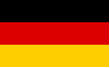 RiferimentoEURES Milano Rif. 61/2022MansioneFornaio panificatore (Panettiere)Fornaio panificatore (Panettiere)
Descrizione:
Addetto alla produzione di pane integrale, aiuto in ogni fase della preparazione, lavorazione e cottura con forni industriali nel rispetto delle norme igienico-sanitarie per il reparto alimentari (HACCP).
Svolge anche altre mansioni dall’approvvigionamento delle materie prime, alla pulizia dei luoghi di lavoro, alla manutenzione ordinaria e straordinaria degli attrezzi e dei macchinari.
Caratteristiche del candidato:
Flessibilità, stile di vita compatibile con gli orari del fornaio, resistenza fisica, senso di responsabilità, affidabilità.
Condizione della richiesta:
Tipo di contratto: contratto a tempo determinato Rinnovabile: Sì
N.°ore sett.: 40 Retribuzione (specificare moneta): 11,00 € retribuzione oraria lorda
Caratteristiche del candidato:
Titolo di studi: Diploma di perito fornaio panificatore o esperienza pluriennale
Esperienza: preferibilmente con esperienza lavorativa
Lingue richieste: Inglese B1, Tedesco preferibile B2
Competenze informatiche: MS-Office Patente di guida: B Altri requisiti: Disponibilità a lavorare a turni
Candidatura:
Inviare CV e cover letter in Inglese, Italiano o Tedesco via e mail a
bewerbung@pema.de e cc a eures@afolmet.it
o per posta a : PEMA Vollkorn-Spezialitäten KG Personalbereich Sibylle Fugmann, Hans Sahrhage Goethestrasse 23 95163 WeissenstadtSedeWeissenstadt, GermaniaNumero posti2Email:bewerbung@pema.de e cc a eures@afolmet.itScadenza:31/12/2022RiferimentoEURES Milano Rif. 62/2022MansioneElettricista industrialeElettricista industriale
Descrizione:
L’elettricista industriale si occupa della manutenzione e dell’ottimizzazione degli impianti, apparecchi e sistemi elettrici. Individua e ripara guasti e malfunzionamenti. Collauda i sistemi elettrici e quelli riparati. Caratteristiche del candidato: Deve essere a conoscenza delle norme sul rischio elettrico, dei dispositivi antinfortunistici nonché avere i requisiti di efficienza, affidabilità e sicurezza.
Condizione della richiesta:
Tipo di contratto: contratto tempo indeterminato N.°ore sett.: 40 Retribuzione (specificare moneta): 14,00 € retribuzione oraria lorda
Caratteristiche del candidato:
Titolo di studi: Diploma di formazione professionale elettricista Esperienza: preferibilmente con esperienza lavorativa
Lingue richieste: Inglese B1, Tedesco preferibile B2 Competenze informatiche: MS-Office Patente di guida: B Altri requisiti: Disponibilità a lavorare a turni
Candidatura:
Inviare CV e cover letter in Inglese, Italiano o Tedesco via e mail a
bewerbung@pema.de e cc a eures@afolmet.it
o per posta a : PEMA Vollkorn-Spezialitäten KG Personalbereich Sibylle Fugmann, Hans Sahrhage Goethestrasse 23 95163 WeissenstadtSedeWeissenstadt, GermaniaNumero posti2TitoloDiploma di formazione professionale elettricistaEmail:bewerbung@pema.de e cc a eures@afolmet.itScadenza:31/12/2022RiferimentoEURES Milano Rif. 63/2022MansioneCollaboratori linea di produzione addetti agli impianti e ai macchinariCollaboratori linea di produzione addetti agli impianti e ai macchinari
Descrizione:
Collaborazione nel processo di cottura, preparazione dei prodotti, confezionamento.
Condizione della richiesta:
Tipo di contratto: contratto a tempo determinato per 5 mesi o contratto fisso Rinnovabile: si N.°ore sett.: 40 Retribuzione (specificare moneta): 11,00 € retribuzione oraria lorda
Caratteristiche del candidato:
Esperienza: Capacità manuali, precisione nel lavoro, anche principianti
Lingue richieste: Inglese B1, tedesco preferibile B2 Patente di guida: B Altri requisiti: Disponibilità a lavorare a turni
Candidatura:
Inviare CV e cover letter in Inglese, Italiano o Tedesco via e mail a
bewerbung@pema.de e cc a eures@afolmet.it
o per posta a : PEMA Vollkorn-Spezialitäten KG Personalbereich Sibylle Fugmann, Hans Sahrhage Goethestrasse 23 95163 WeissenstadtSedeWeissenstadt, GermaniaNumero posti10Email:bewerbung@pema.de e cc a eures@afolmet.itScadenza:31/12/2022RiferimentoEURES Milano Rif. 64/2022MansionePerito industriale in meccanicaPerito industriale in meccanica
Descrizione:
Il perito industriale in meccanica deve saper entrare nel merito delle fasi di produzione della nostra azienda. Deve occuparsi della manutenzione, ottimizzazione e collaudo dei nostri impianti di produzione e loro attrezzature. Deve analizzare i guasti dei macchinari e provvedere al loro funzionamento.
Caratteristiche del candidato:
Capacità di problem solving, buona disposizione al lavoro di gruppo, capacità di sintesi e di analisi. Condizione della richiesta:
Tipo di contratto: contratto a tempo indeterminato N.°ore sett.: 40 Retribuzione (specificare moneta): 14,00 € retribuzione oraria lorda
Caratteristiche del candidato:
Titolo di studi: Diploma di perito industriale in meccanica Esperienza: preferibilmente con esperienza lavorativa
Lingue richieste: Inglese B1, Tedesco preferibile B2 Competenze informatiche: MS-Office Patente di guida: B Altri requisiti: Disponibilità a lavorare a turnibr> Candidatura:br> Inviare CV e cover letter in Inglese, Italiano o Tedesco via e mail abr> bewerbung@pema.de e cc a eures@afolmet.itbr> o per posta a : PEMA Vollkorn-Spezialitäten KG Personalbereich Sibylle Fugmann, Hans Sahrhage Goethestrasse 23 95163 WeissenstadtSedeWeissenstadt, GermaniaNumero posti2TitoloDiploma di perito industriale in meccanicaEmail:bewerbung@pema.de e cc a eures@afolmet.itScadenza:31/12/2022RiferimentoEURES Milano Rif. 65/2022MansioneAddetti alla logistica/magazzinoAddetti alla logistica/magazzino
- Descrizione:
L’addetto alla logistica/magazzino gestisce le materie prime a i prodotti finiti. Oltre ad avere mansioni di gestione del magazzino e della movimentazione dei prodotti, controlla che i prodotti siano disponibili registrando in modo digitale i prodotti in entrata e in uscita, effettua l’inventario delle merci. Svolge anche mansioni di magazziniere come carico e scarico merci con l’uso del carrello elevatore, preparazione dei bancali e delle spedizioni, riordino del magazzino.
Caratteristiche del candidato: I problemi che sorgono devono essere risolti molto rapidamente perché un ritardo nel rispettare le scadenze può avere gravi ripercussioni all’interno dell’azienda.
Condizione della richiesta:
Tipo di contratto: contratto a tempo indeterminato N.°ore sett.: 40 Retribuzione (specificare moneta): 11,00 € retribuzione oraria lorda
Caratteristiche del candidato:
Esperienza: preferibilmente con esperienza lavorativa Lingue richieste: Inglese B1, Tedesco preferibile B2
Competenze informatiche: MS-Office Patente di guida: B, certificato per carrello elevatore Altri requisiti: Disponibilità a lavorare a turni
Candidatura:br> Inviare CV e cover letter in Inglese, Italiano o Tedesco via e mail abr> bewerbung@pema.de e cc a eures@afolmet.itbr> o per posta a : PEMA Vollkorn-Spezialitäten KG Personalbereich Sibylle Fugmann, Hans Sahrhage Goethestrasse 23 95163 WeissenstadtSedeWeissenstadt, GermaniaNumero posti2Email:bewerbung@pema.de e cc a eures@afolmet.itScadenza:31/12/2022RiferimentoEURES Milano Rif. 60/2022MansioneTecnico Assistenza/ManutentoreTecnico Assistenza/Manutentore München Germania
Società globale solida e dinamica, leader nel settore delle energie rinnovabili attiva da 40 anni nello sviluppo, nella produzione e nella manutenzione di sistemi a ciclo Rankine Organico (ORC) ricerca Tecnico Assistenza/Manutentore con una solida conoscenza della lingua inglese o tedesca (livello B1).
Grazie alla sua lunga esperienza nel campo dell'efficienza energetica, l'azienda produce anche espansori di gas e pompe di calore di grandi dimensioni, contribuendo al processo di decarbonizzazione.
Per supportare il reparto tecnico della filiale di Kirchseeon, vicino a Monaco di Baviera, in Germania, l'azienda sta cercando un Tecnico di assistenza e manutenzione (m/f/d) per una posizione indeterminata a tempo pieno, che sarà responsabile dell'esecuzione di interventi di manutenzione presso aziende clienti in Germania, Austria e Svizzera.
Descrizione:
• Sarai responsabile dell'assistenza diretta ai clienti e della risoluzione dei problemi elettrici delle macchine in loco, nonché della loro ispezione, del collaudo e della manutenzione
• Organizzerai la manutenzione e la sostituzione di componenti e strumenti elettrici e meccanici (ad es. interruttori, sensori, inverter, pompe...)
• Creerai report ed handout sulla manutenzione e collaudo secondo le procedure aziendali, anche dei sistemi web TOS
• Analizzerai le procedure interne e le istruzioni di lavoro, gestendo il magazzino della filiale tedesca
• Supporterai il dipartimento di commissioning e ti interfaccerai con gli ingegneri di reparto
• Supporterai le attività di R&D in loco per mettere a punto nuove soluzioni tecniche per i sistemi ORC
• Utilizzerai il sistema interno di gestione delle non conformità basato sul software Navision per identificare i problemi in loco e guidarne la risoluzione in termini di sistema di controllo qualità ISO 9001/2015
Requisiti:
• Hai almeno due anni di esperienza lavorativa in un ruolo tecnico, preferibilmente in contesti industriali
• Hai una sufficiente conoscenza del PLC e hai maturato esperienza nell'ingegneria dei sistemi e nella manutenzione degli impianti
• Possiedi una solida conoscenza tecnica dei componenti meccanici ed elettrici
• Hai una mentalità orientata al risultato, alla risoluzione del problema ed un approccio alla clientela
• Hai una personalità dinamica e flessibile, con buone capacità comunicative ed interpersonali e sei naturalmente portato al contatto con la clientela
• Sei preferibilmente in possesso di un diploma tecnico
• Possiedi una buona conoscenza del tedesco o dell'inglese. La conoscenza della lingua italiana è considerata un plus
• Sei disponibile a trasferte presso aziende clienti, per supportarle al meglio
Si offre:
• L'opportunità di lavorare in un ambiente di lavoro multinazionale e dalla mentalità aperta
• Entrare a far parte di un team di lavoro orientato al risultato, disponibile e competente
• La possibilità di lavorare in un contesto dinamico in un’azienda solida e con prospettive a lungo termine
• Un contratto di lavoro a tempo indeterminato con una retribuzione interessante
Altre informazioni
Scadenza offerta: 17/07/2022
Candidatura: Inviare CV e cover letter in Inglese a recruiting@ahk.it e cc a eures@afolmet.itSedeMünchen GermaniaNumero posti1Email:recruiting@ahk.it e cc a eures@afolmet.itScadenza:17/07/2022